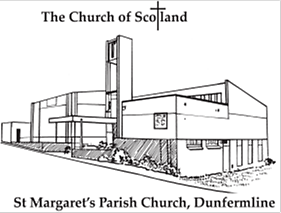 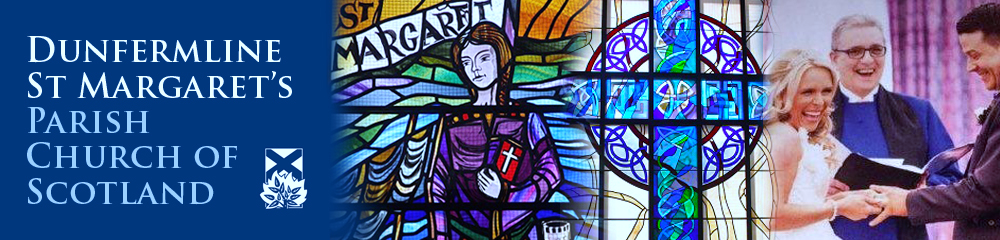 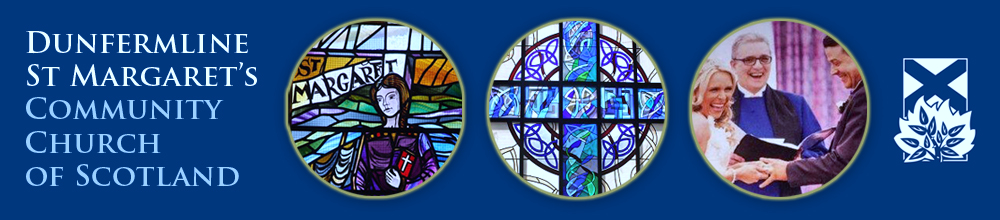 ContentsMAP Overview:Working Assumptions ……………………………………………………...p2Vision………………………………………………………………………………. p2Delivery……………………………………………………………………………. p3Communications………………………………………………………………. p3Budgeting Process……………………………………………………………. p4Committees: Remits, Budgets and GoalsChristian Education and Worship Committee……………………pp5-7Outreach, Evangelism and Youth Committee……………………pp8-10Pastoral Committee 	………………………………………………………. pp 11-12Fellowship Committee……………………………………………………. pp 13-14Property Committee…………………………………………………….... pp 15-16Finance Committee…………………………………………………………. pp 17-18Special Committees: …………………………………………………………………p19Fabric Funding ProjectFriends of St Margaret’sCorporate Development Aspirations ………………………………………… p19Challenges beyond the Plan period, after 2021 ………………………… p19WORKING ASSUMPTIONS ABOUT ST MARGARET’S DURING THE LIFETIME OF THE PLANLed by the same MinisterReader post retainedMembership at risk of decline[Consequently, human resources limited]Seriously challenged financially for at least the next five years[Because of inescapable major building works]At a time when regular income is likely to be flat or fallingThere will be a requirement to identify, raise and service a significant level of additional funding from external providers. As yet, this sum is unknown but is likely to be in the region of £250,000 – £270,000VISIONSt Margaret’s will be:A Christian community fit for purpose now and into the 2020sA centre of Worship giving pleasure to GodA place of welcome, hospitality and supportA building that reflects our commitment to GodInternally strong – as we become more aware of God in our lives and strive to love like Jesus ChristOutward looking – as we seek to serve and make a difference in the lives of others in our parish community and beyondPrepared to be bold and embrace change.DELIVERYTHE MAP WILL BECentral to church business and developmentsA fixed item on the agenda of Kirk Session and CommitteesReviewed and extended annually, in February and MarchMAKING IT HAPPEN – [THE DELIVERY MECHANISM]Kirk SessionChristian Education and Worship (CEW) CommitteeOutreach, Evangelism and Youth (OEY) CommitteePastoral CommitteeFellowship CommitteeProperty CommitteeFinance CommitteeSpecial Mission Committees (task specific, ad hoc, time limited)Also playing a part in the delivery of the MAP will be –The congregationChurch organisationsThe ‘Friends of St Margaret’s’ (proposed new group)COMMUNICATIONSEach Committee will be responsible for its own communications, but the Church Secretary should be kept informed and will co-ordinate news and information releases intended for the congregation or wider distribution.Every effort should be made to communicate using the church website and Facebook facilities.BUDGETING PROCESSThe financial year for budgeting purposes will run from the beginning of March to the end of February each year. This allows the Finance Committee to put together year-end accounts at the beginning of January and a budget for the following year.In the church budget there is a significant, inescapable annual spend on Ministry and Mission payments, salaries, Council tax and heating, lighting and other running costs. Once these items of expenditure are accounted for, the balance, less two & a half percent for contingencies, will be available to the Committees to bid for in support of their work.It will be the responsibility of each Committee, no later than the middle of February each year to – Identify activities the Committee considers (a) essential and (b) desirable and cost them accurately;Present budget bids to the Finance Committee;When the Finance Committee has all the Committee bids it will make recommendations to the Kirk Session;The Kirk Session will prioritise and determine by the beginning of March, the final budget allocations to each Committee for the year ahead.If during the course of the year a Committee considers it needs additional funding, it should in the first instance discuss its requirements with the Finance Committee.  CHRISTIAN EDUCATION & WORSHIP COMMITTEE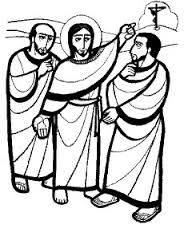 Biblical basis for activities – [1 PETER 3:15] “…You must worship Christ as Lord of your life. And if someone asks about your hope as a believer, you must be ready to explain it.”REMIT:It shall be the responsibility for this Committee to:Arrange all aspects of worship in the church and communityCreate new forms of worship to help people sense and encounter the spiritualMaintain online systems – live streaming and recording of services, church website and other social mediaDevelop Small Group MinistriesMaintain all aspects of spiritual development and adult Christian educationTrain people in conducting and contributing to worship.A budget will be agreed annually for the work of this Committee.Bids for Year 1 (2017) are as follows:Web Fee				355 CCLI (copyright)			206Consumables			 30 Organ Music			100Public speaking training	100 Computer				100 Printing			        1700 (covers magazine costs)Halbeath CC hire		215[Total]			      [2706]PROPOSED GOALS DURING PLAN PERIOD, BY YEAR:GOALS YEAR 1 (2017):Train a pool of people in the conduct of worship, by end 2017.Recruit and train at least 2 people to help operate and maintain audio/visual and online facilities, by end 2017.Make maximum use of new technology to share the Christian message and happenings in church.Maintain traditional form of worship on Sundays, but experiment with new forms of worship and music at other times and other places in the community.As a first step, the first Sunday of each month will be designated as an “Invitation Service” - Congregation will be encouraged to invite people along, with the aid of an invitation card, and to accompany them to worship.These services will last no longer than 45 minutes & take different forms, including café-style seating for the congregation.We will hold “demonstration services” in May & June, to show the congregation what these services will look like.After taking account of any feedback, we will begin the services on the first Sunday of September. Hold regular bible study discussion groups, Wednesday each weekFacilitate regular men’s breakfast discussion group Hold another congregational ‘Day retreat’ [on ‘How to meditate’] by end September.Run two 6 part/weekly congregational study series:During Lent, “The life you’ve always wanted.”In October/November, “When faith gets shaken.’ Particularly useful for young people – invite uniformed organisations. GOALS YEAR 2 (2018)	Maintain core activities [see year 1]Introduce an annual “Time to remember” service for those who are grieving the loss of a loved one during the year (to complement Pastoral Committee goals for bereaved.)Organise regular small group ministries:PrayerDay retreatsShort, occasional study or discussion opportunities [eg Lent]Explore pros & cons of establishing House discussion groups, proposals by summer.Encourage all members, each year, to take up some form of spiritual learningEstablish ‘Spiritual Encouragement Fund’ to encourage members, especially new ones, to explore & develop their faith [by attendance at courses, conference etc. Funding to come from legacies, donations, or church funds]Explore pros & cons of experimenting with a pop-up ‘outreach centre’ [ie a form of chaplaincy in, say, Carnegie College] [this might be one for OEY Committee]Hold first annual ‘congregational conference’ [called ‘Let’s talk!’] to discuss form, conduct and direction of worship and Christian education [a stock take and a quarry for new ideas] GOALS YEAR 3 (2019)Maintain core activities [see year 1]Maintain watching brief on science & technology developments; display topical information, hold annual seminar or service on ‘science and religion’ [invite guest speakers/preachers]GOALS YEAR 4 (2020)GOALS YEAR 5 (2021)OUTREACH, EVANGELISM & YOUTH [OEY] COMMITTEE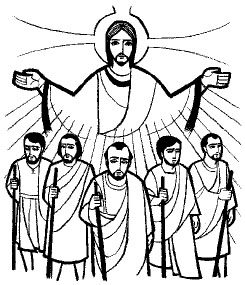 Biblical basis for activities – Outreach: [Mark 4:21] “Let your light shine…”Evangelism: [Matthew 4:19 & 28:19] “I will make you fishers of men…Go into all the world and proclaim the Gospel, making disciples…”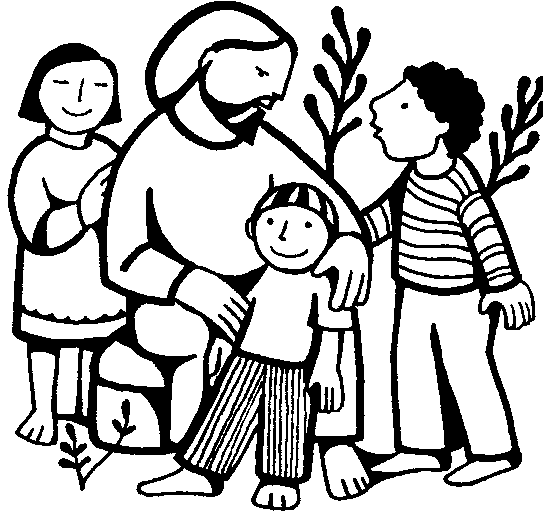 Youth: [Luke 18:16] “Let the little children come to me...”REMIT Bring before the Kirk Session for consideration and approval -Outreach initiativesEvangelism initiativesYouth initiativesA budget will be agreed annually for the work of this Committee.Bids for Year 1 (2017) are as follows:Youth work	1000Outreach 		  500Evangelism	  500        [2000]PROPOSED GOALS DURING PLAN PERIOD, BY YEAR:GOALS YEAR 1 (2017):Employ a [part-time] Children & Families Leader, by the spring.Through preaching and discussion, begin the process of making St Margaret’s an ‘inviting church’ as well as a ‘welcoming church’.To that end, encourage a ‘culture of invitation’ among the congregation and seek opportunities and seasons to invite others to experience church community life.Begin the process of training in-house, a pool of people in evangelising skills, for parish visitations in 2019.Produce Church Magazine 4 times a year.Establish an ‘online prayer ministry’ and encourage congregational participation, 40-50 members, by end of 2017.Current Halls Secretary to develop a “buildings map” by end of 2017 to help maximise use of buildings by church organisations and others.Meet twice a year (summer & winter) with representatives of the Community Council and local Councillors to discuss community needs and how the church might help to make a difference.GOALS YEAR 2 (2018)Through preaching and discussion encourage the congregation to become a ‘listening community’, in order to respond to community needs. Apply to the “Go for it Fund” for grant to employ an Outreach Worker to engage with and listen to the wider parish community about its needs and recommend how the church might help make a difference. Establish by spring 2018 a Youth Forum, comprising young people drawn from JAM, uniformed organisations and Sunday school. The aim of the Forum, which will be chaired by the Children’s & Families Leader, will be to - give young people the opportunity to have a "voice" and share their needs and expectations of church life.GOALS YEAR 3 (2019)Undertake door to door outreach to households in the parish - to advise about St Margaret’s and its work, draw attention to the online services and facilities, and revisit to gather comments and information about potential services/groups we might develop.GOALS YEAR 4 (2020)GOALS YEAR 5 (2021)By 2021, welcome a minimum of 30 new members by profession of faith+++PASTORAL COMMITTEE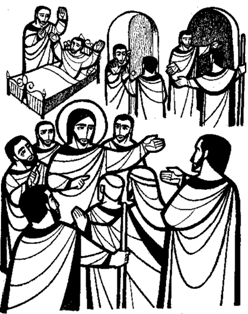 Biblical basis for activities -[Ephesians 2:10] “…. He has created us anew in Christ Jesus, so we can do the good things he planned for us long ago.”REMIT:This Committee will be responsible for supporting the Minister in carrying out visits to both church members and non-church members in the parish community.A budget will be agreed annually for the work of this Committee.Bids for Year 1 (2017) are as follows:To purchase birthday gifts/cards for the Over 80s members					 £320[£320]PROPOSED GOALS DURING PLAN PERIOD, BY YEAR:GOALS YEAR 1 (2017):To regularly take news and good wishes to members of the congregation who are unable to attend church through suffering from chronic illness, incapacity or because they need help.To explore options available for a local “Handyman service” (liaising with Fife Care & Repair, as appropriate)To determine the number of members who would like to attend a church service, given a later or alternative times & forms of worship, and requiring help with transport etc.To research ways in which greater help might be given to bereaved members through discussion, reading and perhaps attending courses or support groups.GOALS YEAR 2 (2018)Maintain core activities [see Year 1]To seek help from Youth Organisations to teach senior church members how to use the internet, email etc.GOALS YEAR 3 (2019)To further develop bereavement support by establishing a “loss calendar” and introduce a facility e.g. café style/meeting for coffee and chat in someone’s home.Explore idea of offering a specific person (a volunteer) who would actively support a newly-bereaved member.GOALS YEAR 4 (2020)Explore ways in which we might better support members (and their families) who suffer from dementia.GOALS YEAR 5 (2021)Meet with members of the local community to investigate ways in which the Pastoral Committee might link up church and community initiatives so that non-church folk might benefit from bereavement support get-togethers described above.+++FELLOWSHIP COMMITTEE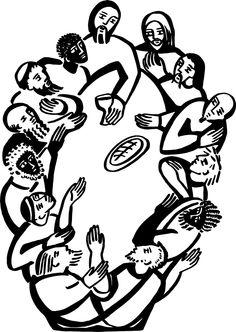 Biblical basis for activities:[Ephesians 1:5] “God decided in advance to adopt us into his own family by bringing us to himself through Jesus Christ. This is what he wanted us to do, and it gave him great pleasure.”REMIT:The responsibility of this Committee will be for core fundraising and the development of fellowship events to celebrate and support the life of the church and the wider community.This Committee is unlikely to require a budget as it deducts any costs from the monies raised by its various activities.Bid for Year 1 (2017) - NilPROPOSED GOALS DURING PLAN PERIOD, BY YEAR:GOALS YEAR 1 (2017):Operate “Café” on Thursday of each week for the benefit of both church and community.Recruit new voluntary helpers for the café by summer.As an incentive to volunteer – Investigate possibility of offering training for the Food Hygiene CertificateOffer soup making classesEnsure all voluntary helpers (existing and new) are trained in food preparation and handling matters, as recommended by Fife CouncilOffer afternoon high teas 3 times during the summer monthsOrganise annual fundraising events including musical & social evenings, the Christmas Fair & regular coffee mornings for World Mission.GOALS YEAR 2 (2018)Maintain core activities (see Year 1)Offer occasional cooking classesRe-visit the options for a “Freecycle” facility for food and other products given by supermarkets. GOALS YEAR 3 (2019)GOALS YEAR 4 (2020)GOALS YEAR 5 (2021)+++PROPERTY COMMITTEE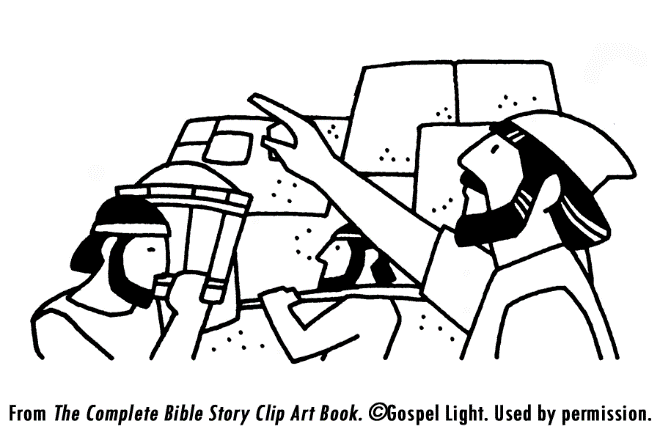 Biblical basis for activities –[Ezekiel 44:14] “They are to serve as the temple caretakers, taking charge of the maintenance…”REMIT:It shall be the responsibility for this Committee to – maintain the general appearance and fabric of the church building and manse and to ensure that the church and contents, and the manse, are adequately insured. The Committee will be expected to come up with short and long term plans of actions for both properties and for this to be fully costed and prioritised.A budget will be agreed annually for the work of this Committee.The Kirk Session will also agree each year the maximum spend that this Committee will exercise without recourse to the Kirk Session for permission to spend. Bids for Year 1 (2017) are as follows – Essential running costs		[2807]PROPOSED GOALS DURING PLAN PERIOD, BY YEAR:GOALS YEAR 1 (2017)Deal with general repairs and maintenance, prioritised as necessaryLiaise with the General Trustees (of Church of Scotland) and the commissioned Architect over the Church Roof Project and make recommendations as necessary to Kirk Session.Liaise with General Trustees (of Church of Scotland) & Finance Committee over costs and grant availability to – Modernise church kitchenRefurbish manse, or if the General Trustees so advise, begin the process of selling it and acquiring a suitable more modern propertyUndertake any other essential church building works.Maintain church garden groundsGOALS YEAR 2 (2018)Deal with general repairs and maintenance, prioritised as necessaryMaintain church garden groundsGOALS YEAR 3 (2019)Deal with general repairs and maintenance, prioritised as necessaryMaintain church garden groundsGOALS YEAR 4 (2020)Deal with general repairs and maintenance, prioritised as necessaryConduct review of church heating system and report to Kirk Session (but refer back to General Trustees advice in Year 1, 2017)Maintain church garden groundsGOALS YEAR 5 (2021)Deal with general repairs and maintenance, prioritised as necessaryConsider paid garden work for church and manseHowever, the activities and goals of this Committee (above) will necessarily be restricted during the lifetime of the MAP and perhaps beyond, to the church roof repair and other essential expenditure on Manse and church refurbishments (boiler & kitchen). FINANCE COMMITTEE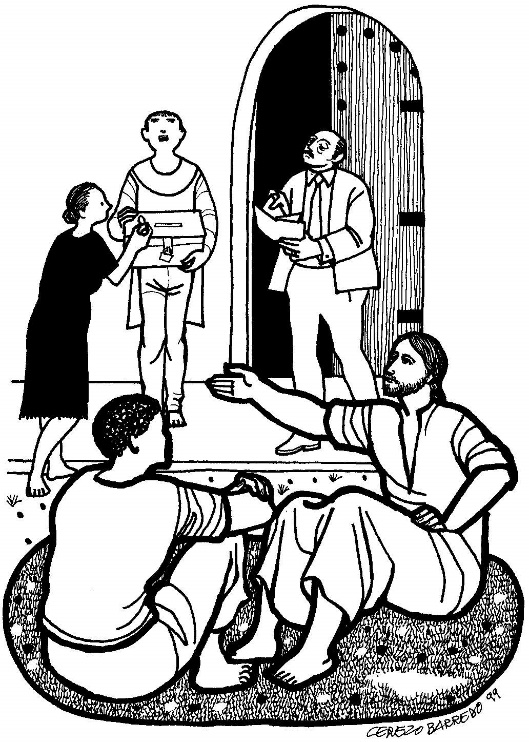 Biblical basis for activities – [1 Timothy 6:18] “Tell them to use their money to do good. They should be rich in good works and generous to those in need and always ready to share with others.”REMIT:It shall be the responsibility of for this Committee to – Maintain control of all aspects of the finances of the churchAfter all necessary expenditure has been accounted for, implement a budget that reflects how the surplus might be used across the Committees of the churchPrepare accounts for OSCR and church AGM.This Committee will have no budget except for the costs associated with raising funds and associate general administration.PROPOSED GOALS DURING PLAN PERIOD, BY YEAR:GOALS YEAR 1 (2017) & SUBSEQUENT YEARSMaintain records clearly defining the overall financial position at any given time and report to the Kirk Session as required.Produce overall annual budgets and produce updates for each scheduled Kirk Session meeting.Oversee budgets prepared by end January, agreed by March Kirk Session, and thereafter maintained by Committees, with the aim of ensuring each Committee stays within budget.Maintain separate records for (a) roof project and (b) Children & Family WorkerEnsure that the required level of funding is obtained through Donations, Grants and Loans to enable the Church to:Replace the Church Roof – estimated cost £187,000 Bring the Church Kitchen up to the required standard for its continued use as a cafe serving the wider community – estimated cost £2000-£3000Carry out the necessary improvements to the Manse, e.g. window replacements, central heating system – estimated cost not yet known.To achieve the above works it is recognised that a significant percentage of the current reserves will require to be used in addition to the other funding to be acquired. The funding to be acquired will require to be sufficient to leave adequate monies available to enable the goals outlined in this plan to be delivered. As at end March 2017 the congregation had gifted circa £45,000. +++SPECIAL COMMITTEE 1 – FABRIC FUNDING PROJECTGOALS DURING PROJECT:Take advice from General Trustees on costs and grant availabilityIdentify external sources of funding in the form of grants and loans and make recommendations to the Kirk Session after consulting the Finance CommitteeApproach Fife Environmental Trust for possible assistance.SPECIAL COMMITTEE 2 – FRIENDS OF ST MARGARET’SGOALS DURING PROJECT:To make recommendations to the Kirk Session, by spring 2018, for the formation of a new permanent group called – “The Friends of St Margaret’s.” CORPORATE DEVELOPMENT ASPIRATIONS Minister to benefit from period of study leave or sabbatical each year.Reader to attend at least two development opportunities each year.Kirk Session to consider annual ‘away day’.CHALLENGES BEYOND THE PLAN PERIOD, AFTER 2021Retirement of present Minister+++